DIPLOMADO EN TUTORIAS ACADEMICAS INTEGRALESMODULO 2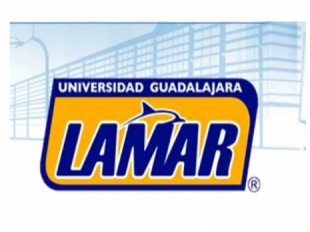 Maestra: Janeth Berenice Bañuelos VizcarraACTIVIDAD 7¿Cuál fue la razón por la que decidí entrar a trabajar a Lamar?Antes de ingresar a Lamar, me dedique por algún tiempo en el área de RH de algunas empresas y a pesar de tener experiencia en ello y varios empleos de lo mismo había algo que no me llenaba y descubrí que parte de ser encargada de RH es el tener que ser parte de la confidencialidad de la empresa en el sentido de que cuando yo me daba cuenta de ciertos movimientos fraudulentos que se hacían hacia el empleado debía de ser cómplice, esto me hizo sentir incomoda pues no concuerda con mis valores profesionales y los personales; así que  cuando me retire de este campo laboral recibí la llamada de la maestra Rosalba la cual fue mi maestra cuando yo estudiaba en Lamar y fue ella la que me invito a integrarme al equipo de trabajo.Parte de mi decisión en estar en Lamar es por la facilidad horaria, por mi nuevo estilo de vida, ya que me encontraba en planes de casarme y la idea de ser docente nunca me ha desagradado ya que por parte de la familia de mi mamá, mucho trabajan como maestros. Incluyendo a mi mamá, así que es algo que me agrada mucho.La decisión la tome debido a que Lamar me ofrece la posibilidad de elegir mi horario y así poder trabajar también en mi consultorio, así como dedicarle tiempo al ser esposa y ama de casa, el que me agrado que me permite crecer en cuestión profesional y económica con los diplomados, las actividades son agradables como docente y me sentí muy honrada en que se me ofreciera trabajar donde en algún momento fui estudiante. ¿En qué áreas de la universidad me he desempeñado (administrativas o académicas)?Académicas como docente en la carrera de psicología, enfermería, odontología, y económico administrativas y por otro lado como Tutora ahora en Medicina y las económicas administrativas.¿Cuánto tiempo llevo laborando aquí?Entre en el calendario del 2010-B, llevo casi 3 años.¿Cómo ha sido mi experiencia de trabajo en ese tiempo?Obviamente muy agradable, sino pudiera que hubiese renunciado en algún otro momento. Pero honestamente me siento muy contenta con lo que hago, me parece un trabajo de aprender de otros, de trascender, de divertirme, de crecer profesional y personalmente, donde puedo socializar, etc. ¿Por qué razón continúo laborando en Lamar?Porque llena mis expectativas laborales, profesionales y personales.¿Qué me ofrece la universidad?Me ofrece oportunidad de aprender de otros, de crecer profesionalmente y económicamente, de seguir superándome por medio de los diplomados y la valoración de mi trabajo, el interactuar con otros como es con mis compañeros docentes, administrativos, alumnos y hasta mandos altos, el viajar, el divertirme, el apoyar a otros, etc.¿Qué puedo aportar a la Universidad?El fortalecer la filosofía Lamar, así como su visión y misión; el aportar lo mejor de mí para que tengamos mejores profesionales, el contribuir a apoyar en los proyectos o actividades extras de Lamar, en la promoción de eventos, en la asistencia a los diplomados para ser mejor docente y Tutora, el prestar atención y tiempo extra a los alumnos que tengan necesidades especiales que estén afectando su desempeño escolar, el actualizarme constantemente para dar un conocimiento más completo y actual al alumno, el tener una buena relación con las personas de mi entorno.¿Cuáles son mis expectativas futuras sobre la Universidad?El que lamar valore el desempeño del docente y del tutor en todo momento y en todo sentido ya que considero que quien da el servicio educativo y representa a lamar somos nosotros, el que Lamar siga realizando eventos simbólicos como los ciclos de conferencias para los alumnos, los campamentos, los reconocimientos como el mejor empleado, el dia del maestro, posadas, graduaciones de diplomados que estimulan mucho nuestra labor, el que Lamar siga creciendo en reconocimiento como universidad, en población estudiantil y en algún día llegar a tener mas módulos incluso.¿Por qué estoy tomando el Diplomado en Tutorías?Me interesa mucho mi formación profesional, asi como personal. Todo aquello que me haga mejor docente, Tutora o persona hay que aceptarlo y valorarlo de donde venga. Además de que es una gran oportunidad de crecimiento dentro de la universidad ayudando a otros a ayudarse a si mismos.